甲府市総合市民会館駐輪場及び運行経路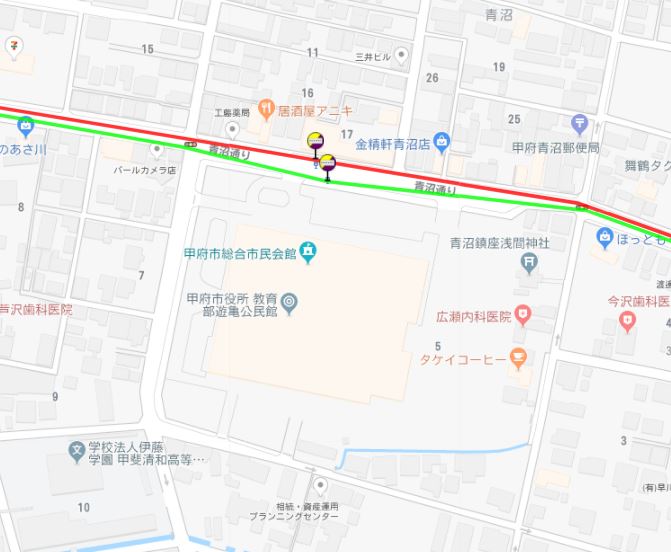 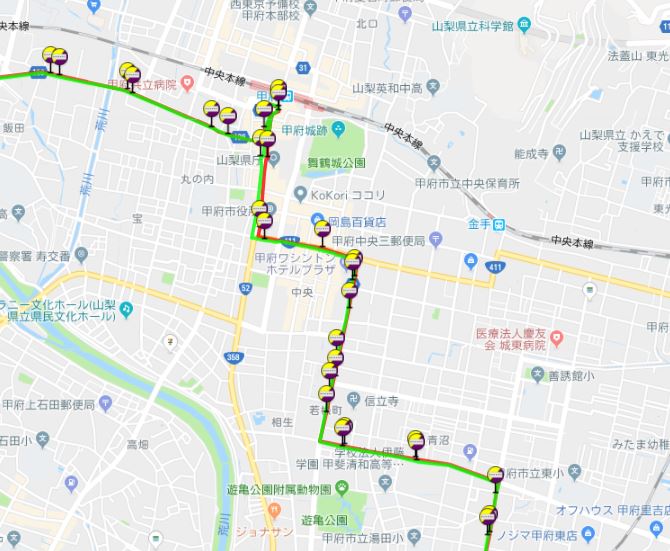 